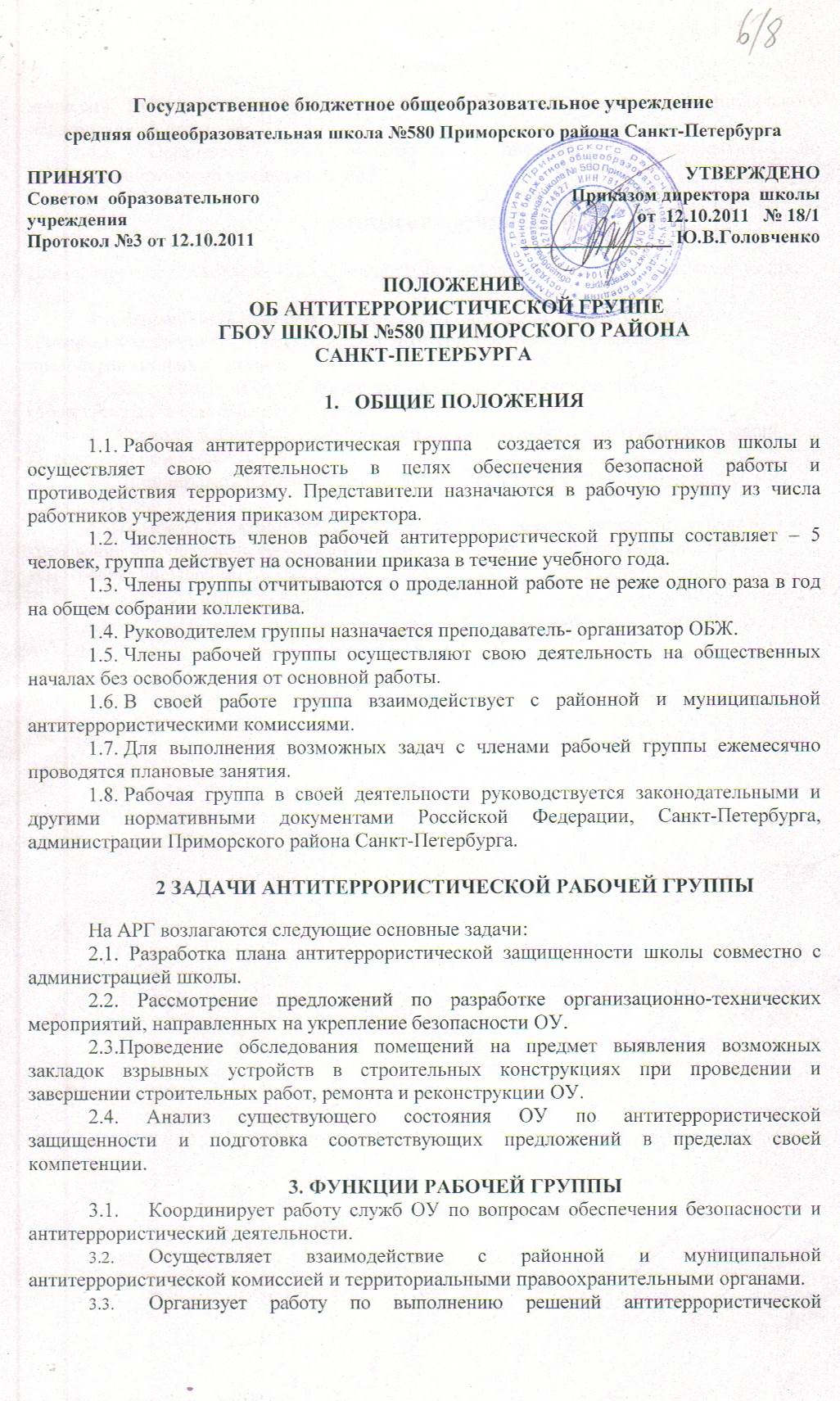 комиссии Приморского района и антитеррористической комиссии муниципального образования «Юнтолово».Организует и обеспечивает проведение мероприятий по антитеррористической защищенности ОУ                              4. ПРАВА РАБОЧЕЙ ГРУППЫ
Для осуществления возложенных функций рабочей группы предоставляются следующие права:  	4.1. Запрашивать и получать своевременную информацию о готовящихся террористических актах от вышестоящих антитеррористических комиссий и правоохранительных органов.            4.2.Заслушивать на своих заседаниях сообщения должностных лиц, ответственных за состояние безопасности ОУ.            4.3.Проводить проверки своевременного и качественного исполнения поручений по вопросам безопасности ОУ.            4.4.Инициировать и проводить совещания по вопросам безопасности учащихся и персонала ОУ.            4.5.Требовать прекращения работы в случае нарушения установленных норм и требований безопасности, соблюдения правил и инструкций, давать указания по усмотрению нарушений.